Visualizing Data for Government Officials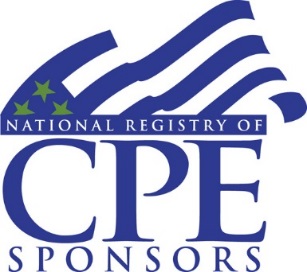 A 1 Day Hands-On TMS ExperienceYou work data every single day, but no one understands what you’re trying to prove with your tables and graphs.  You need better visuals, that create discussions, and enable your leadership to make better decisions.  This workshop looks at everything from complex system to simple worksheets and helps you analyze what differentiates a good data display from a bad one.Course Objectives:Defining Your GoalWhat decision are you supporting?Who is your audience?Single-time graphic, or long-term dashboard?What Does Data Say Already?Trend analysis and traditional displaysBinary choice analysis and traditional displaysTable and Graphic DesignSimplicity in every lineMatching visual impact to importanceUsing color and line weightingBest practices for table design Merging tables, graphs, and text effectivelyNote:  This workshop will reference tools found in Microsoft ™ Excel, but all work is done with pen on paper.  Steps required to create charts inside the software will be covered by reference.What to Expect- The TMS Experience1 Quality Training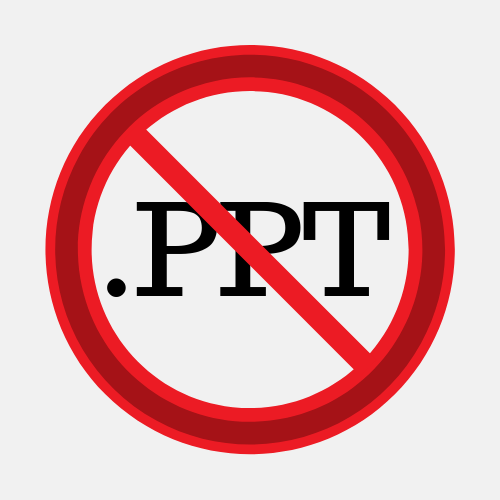 Customer-focused and engaging adult learning                          instructional techniques, delivered by certified,experienced, world class instructors.2 Dynamic InstructionClassroom emphasis on interactive activitiesand no-nonsense pragmatic solutions fromexperienced practitioners.3 Personalized LearningWe tailor the classroom objectives to theorganization's mission and each participant'spersonal professional goals.4 Ongoing SupportAttendees will receive online toolkits that willencourage & enable participants to take theskills and tools they learned in class & applythem in their workplace.